ОПЕРАТИВНЫЙ ЕЖЕДНЕВНЫЙ ПРОГНОЗвозникновения и развития ЧС, связанных с состоянием (изменением) погодных условий и РХБ обстановки на территории Краснодарского края на 7 сентября 2014 года.Подготовлен на основе информации «КЦГМС» филиала ФГБУ «Северо-Кавказское УГМС», ФГБУ «СЦГМС ЧАМ», Кубанского БВУ, Государственного управления ветеринарии Краснодарского края, филиала ФГУ «Россельхозцентр» по Краснодарскому краю, Управление Федеральной службы по надзору в сфере защиты прав потребителей и благополучия человека по Краснодарскому краю1.Обстановка.1.1. Чрезвычайные ситуации.1.1.1. Метеорологическая: в прошедшие сутки в крае сохранялась сухая жаркая погода.		Прогноз погоды представленный «КЦГМС» филиалом ФГБУ «Северо-Кавказское УГМС» на ближайшие сутки с 1900 6 сентября 2014 г. до 1900 7 сентября 2014 г.:по Краснодарскому краю: Вечером местами кратковременный дождь, гроза. Ветер северо-восточный,  восточный 6-11 м/с, местами порывы до 15 м/с. Температура ночью 15-20°, местами в предгорьях 11-16°; днем 25-30° местами до 33°.На Черноморском побережье: без осадков. Ветер северо-восточный 6-11 м/с и местами порывы до 14 м/с, в районе Новороссийска ночью и утром 12-17 м/с; днем 6-11 м/с порывы до 14 м/с. Температура ночью 18-23°, днем 28-33°.По г.Краснодару: Без осадков. Ветер северо-восточный, восточный 6-11 м/с. Температура ночью 18-20°, днем 30-32°.На двое последующих суток 8 – 9 сентября:    по Краснодарскому краю: местами кратковременный дождь, гроза,    в отдельных пунктах сильный дождь. Ветер восточный с переходом  на юго-западный 5-10 м/с, местами порывы при грозе до 13-18 м/с.           Температура ночью15-20°, местами в предгорных районах 7-12°; днем 25-30°.На Черноморском побережье: ночью 17-22° днем 26-31°.Предупреждение «КЦГМС» филиала ФГБУ «Северо-Кавказское УГМС»:05-07.09 в большинстве районов края, включая г.Краснодар и Черноморское побережье (от Анапы до Туапсе) сохранится   чрезвычайная пожароопасность 5 класса (ОЯ). 1.2. Гидрологическая: за прошедшие сутки существенных изменений на водных объектах края не произошло. Прогноз: существенных изменений на водных объектах края не ожидается.1.3. Геологическая: активизации экзогенных процессов не наблюдалось.Прогноз: активизации экзогенных процессов не ожидается.1.4. Сейсмическая: в норме.	Прогноз: возможна сейсмическая активность на территории муниципальных образований: гг.Анапа, Геленджик, Новороссийск, Сочи.1.5. Техногенная: 1.5.1. Обстановка по пожарам: за прошедшие сутки в крае произошло    15 пожаров. Пострадавших, погибших нет.1.5.2. ДТП: за прошедшие сутки на территории края произошло 4 ДТП. Пострадало 3 человека,  погибших нет.1.5.3. ВОП: В 13.04 05.09.2014 от ОД ЕДДС МО Тимашевский район поступило сообщение о том, что при проведении земляных работ (в 2 км ю/з пос.Беднягина) по обследованию местности для реализации проекта по прокладки обводной железнодорожной ветки Краснодарского железнодорожного узла сотрудниками ООО «ИТЦ Специальных работ» была обнаружена мина (калибр 50 мм) времен ВОВ. Силами полиции было выставлено оцепление, подана заявка на разминирование в в/ч 11659 п.Степной г.Ростов на Дону.1.6. Радиационная, химическая и бактериологическая: в норме.  1.7. Биолого-социальная: 	В ст.Кущевская (МО Кущевский район) организован временный пункт проживания и питания (палаточный городок) на 250 человек.	В районе морского порта Кавказ (МО Темрюкский район) организовано 3 пункта временного размещения (палаточных городков) вместимостью не менее 60 человек каждый.1.7.1. Происшествия на водных объектах: за прошедшие сутки на водных объектах края утонувших нет.1.7.2. Эпидемиологическая обстановка: в норме.1.7.3. Эпизоотическая обстановка: в норме.1.7.4. Фитосанитарная обстановка: в норме.2. Прогноз чрезвычайных ситуаций.2.1 Природного характера.2.1.1. 6-8 сентября на территории всех муниципальных образований:  существует вероятность возникновения чрезвычайных ситуаций и происшествий, связанных с:возгораниями и увеличениями площадей лесных пожаров, с возможностью перехода низовых пожаров в верховые с угрозой распространения на населенные пункты; возникновением  очагов природных пожаров на сельхозугодьях и в лесополосах;возникновение очагов пожаров в местах массового отдыха населения (автокемпинги, палаточные лагеря, базы отдыха, места проведения пикников);увеличением количества пожаров на объектах экономики и в   населенных пунктах.Источник ЧС и происшествий – пожароопасность.2.2. Техногенного характера:6-8 сентября в крае возможны ЧС и происшествия, связанные с:гибелью людей в результате ДТП;гибелью людей на пожарах;2.3. Биолого-социального характера:на территории края существует вероятность возникновения новых очагов заболеваний: АЧС на свиноводческих предприятиях, сибирской язвой крупного рогатого скота на молочно-товарных фермах и в личных подсобных хозяйствах;ожидается распространение клещей и других насекомых, которые являются переносчиками опасных инфекций;ожидается сезонное увеличение численности вредителей сельскохозяйственных культур (саранчовые);в связи с курортным сезоном существует вероятность возникновения несчастных случаев, связанных с гибелью людей на водных объектах края;в связи с открытием охотничьего сезона существует вероятность возникновения несчастных случаев, связанных с использованием огнестрельного оружия.3. Рекомендации.Общие предложения:довести прогноз до глав городских и сельских поселений, руководителей туристических групп, руководителей предприятий, организаций, аварийно-спасательных формирований;провести оповещение населения о возможном возникновении ЧС;проверить готовность аварийно-спасательных формирований и органов управления к выполнению задач по предупреждению и  ликвидации ЧС;проверить готовность средств эвакуации, техники, плавсредств;подготовить места эвакуации;проверить работу систем оповещения населения;выставить круглосуточные посты наблюдения на водных объектах;организовать дежурство руководящего состава;при необходимости провести упреждающую эвакуацию населения из зоны возможного возникновения ЧС (подтопления, затопления, просадка грунта, оползни и т.п.);поддерживать на необходимом уровне запасы материальных и финансовых ресурсов для ликвидации ЧС.По противопожарным мероприятиям:организовать контроль пожарной обстановки и проведение в полном объеме превентивных мероприятий;организовать своевременное выявление угрозы распространения пожаров на населенные пункты, а/м и ж/д магистрали, линии электропередачи и связи, другие объекты;довести прогноз ЧС до руководителей лесничеств, предприятий, организаций; обеспечить разработку плана привлечения сил и средств для тушения пожаров и проведения аварийно-спасательных работ на территории муниципального образования и контроль за его выполнением;разработать дополнительные требования пожарной безопасности на время установления особого противопожарного режима на территории муниципального образования; обеспечить беспрепятственный проезд пожарной техники к месту пожара,  повысить качество содержания дорог;обеспечить  работу связи и оповещение населения о пожаре;организовать работу по созданию подразделений добровольной и муниципальной пожарной охраны;уточнить порядок организованного вывода (вывоза) населения из  опасных зон;организациям энергоснабжения усилить контроль за функционированием
трансформаторных подстанций и линий электропередач;обеспечить широкое проведение лесопожарной пропаганды среди населения в населенных пунктах, общественном транспорте, местах выполнения работ и массового отдыха людей по соблюдению правил пожарной безопасности;организовать силами населения и членов добровольных и пожарных формирований патрулирование населенных пунктов с первичными средствами пожаротушения, а также подготовку для возможного использования имеющейся водовозной и землеройной техники, организовывать при пожарном депо в помощь членам добровольной дружины (пожарно-сторожевой охраны) дежурство граждан и работников предприятий, расположенных в населенном пункте.По предупреждению ДТП:обеспечить готовность спасательных служб к реагированию на ДТП и аварии на других видах транспорта;совместно с территориальными органами ГИБДД МВД России реализовать меры по предупреждению возникновения ЧС и аварийных ситуаций на автомобильных трассах, в том числе организовать информирование населения о состоянии дорожного покрытия, плотности потоков дорожного движения на участках автотрасс и превентивное перераспределение потоков автомобильного движения и т. д.провести обследования средств размещения, расположенных на территории муниципальных образований на предмет выявления несанкционированных заездов организованных групп детей;организовать ежедневный контроль маршрутов, по которым осуществляются перевозки туристов автотранспортом повышенной проходимости с целью обеспечения безопасности туристов;обеспечить безопасность дорожного движения, обратив внимание на организацию дорожного движения в населенных пунктах Азово-Черноморского побережья, горной и предгорной местности, на маршрутах следования в вышеуказанные населенные пункты и на экскурсионных маршрутах;сформировать специальные группы по выявлению правонарушений в сфере безопасности дорожного движения и предпринимательской деятельности.По вопросам временного размещения людей на паромной переправе порт Кавказ и в ст.Кущевская:привлечь к проведению мероприятий по ликвидации чрезвычайной ситуации, в том числе по всестороннему жизнеобеспечению пострадавших граждан Украины, и граждан, ожидающих паромную переправу в Республику Крым, силы и средства муниципальных звеньев ТП РСЧС Краснодарского края;организовать прием, временное размещение, питание и социально-бытовое обслуживание пострадавших граждан Украины и подведомственной территории;организовать медицинское обслуживание;обеспечить охрану общественного порядка в усиленном режиме на паромной переправе «Порт Кавказ» и на участке автомобильной дороги М-29 от п.Ильич до здания морского вокзала «Порт Кавказ»;организовать отправку в зоны ЧС дополнительные спасательные силы;принять меры по поддержанию санитарного порядка на подъезде и в районе морского порта Кавказ, установить необходимое количество биотуалетов, мусорных баков, организовать их регулярную уборку.По вопросам обеспечения безопасности людей на водных объектах:организовать совместно с ГИМС  патрулирование на водоемах и проведение профилактических мероприятий по обследованию   водных объектов края;вести разъяснительную работу с населением и отдыхающими по выбору мест купания, правилам поведения на воде, запрете купания в нетрезвом состоянии, купании детей без присмотра взрослых;усилить контроль за работой мест массового отдыха. Привлечь отделения ГИМС к работе по определению мест массового отдыха (пляжей), баз (сооружений) для стоянки маломерных судов, используемых в целях проката (технические зоны);осуществлять постоянный надзор за техническим состоянием технических средств, привлекаемых к спасению терпящих бедствие на  водных объектах.По противоэпизоотическим мероприятиям:организовать контроль по эпизоотической (АЧС, сибирская язва у крупного рогатого скота), эпидемиологической, фитосанитарной обстановках и проведение в полном объеме превентивных мероприятий.ОД ЕДДС доложить в письменном виде в оперативную дежурную смену Главного управления МЧС России по Краснодарскому краю по факсу 8-861-267-18-57 или на электронный адрес ods@cuks23.ru до 18.00 06.09.2014:время получения Ежедневного оперативного прогноза;список должностных лиц, кому доведено «В том числе ГИБДД, МВД, ДРСУ, Автодор» и время доведения;проведенные превентивные мероприятия;уточненный состав дежурных сил и средств.СОД ЦУКС ГУ МЧС Россиипо Краснодарскому краю майор вн. службы	  	    	                       п/п                  Ю.А. ЮрьевИсполнитель:С.А. Демиденко322-01-033, 8(861) 268-67-93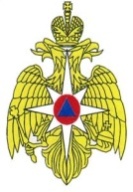 МЧС   РОССИИ ФЕДЕРАЛЬНОЕ КАЗЕННОЕ  УЧРЕЖДЕНИЕ «ЦЕНТР УПРАВЛЕНИЯ В КРИЗИСНЫХ СИТУАЦИЯХ ГЛАВНОГО УПРАВЛЕНИЯ МЧС РОССИИ ПО КРАСНОДАРСКОМУ КРАЮ» (ФКУ «ЦУКС ГУ МЧС России поКраснодарскому краю»)Мира ул. . Краснодар,  350063, тел./fax: (861) 262-25-14cuks23@cuks23.ru06.09.2014  № 23/17-6405Главам муниципальных образованийКраснодарского края(через ЕДДС)